II  четверть                                 5 классТема: Сложение и вычитание в пределах 1000 с переходом через разряд, их проверка.Цель: Обобщить и систематизировать изученные приемы вычислений трехзначных чисел в пределах 1000 с переходом через разрядЗадачи:способствовать формированию умения применять на практике теоретические знания при выполнении заданий,  анализировать полученные результаты и делать  выводы;учить анализировать текстовую, графическую информацию, формулировать и решать познавательные задачи на основе анализа информации, устанавливать логические связи;воспитывать положительную учебную мотивацию,  организованность и самостоятельность в выполнении заданий, интерес к математике. Оборудование: проектор, ноутбук,  презентация, карточки с числами и примерами для устного счета, индивидуальные карточки.Ход урокаОрганизационный момент.Сообщение темы и цели урока.-Тема нашего урока: «Сложение и вычитание в пределах 1000 с переходом через разряд, их проверка». (слайд 1) -Наша цель сегодня: закрепить умение решать примеры и задачи по пройденной теме.-Ребята, а что такое пазлы? (это иллюстрация, состоящая из нескольких частей, разрезанная картинка). -А вы любите собирать пазлы? (слайд 2)-Вот сегодня у нас урок, мы с вами будем собирать пазл, но он у нас необычный, каждая часть пазла это определенное задание, она откроется тогда, когда вы правильно выполните его. Посмотрите, сколько видов заданий мы должны выполнить за урок. -  И первая часть пазла откроется, тогда когда мы с вами проверим домашнее задание.3. Проверка домашнего задания (фронтально).      Стр. 104 №400      Ответы:-Как проверить сложение?-Как проверить вычитание? слайд 34. Устный счет.-Чтобы открыть следующую часть, нам необходимо поработать устно.1 заданиеНайдите лишнее число в каждой строке.76   53   458   27   99   31   52   48300    100    542    700    900    200548    460    752    340    76     953854    246    927    400    299   7622 заданиеСоставьте устно задачу с числами 900 и 400, и решите её.3 заданиеВыполнить сравнения378…374                           487…700      505…550                           673…637           407 – 136…470 – 136   719 – 38 … 719 - 380 4 заданиеПосмотрите внимательно и скажите, какой фигуры не хватает?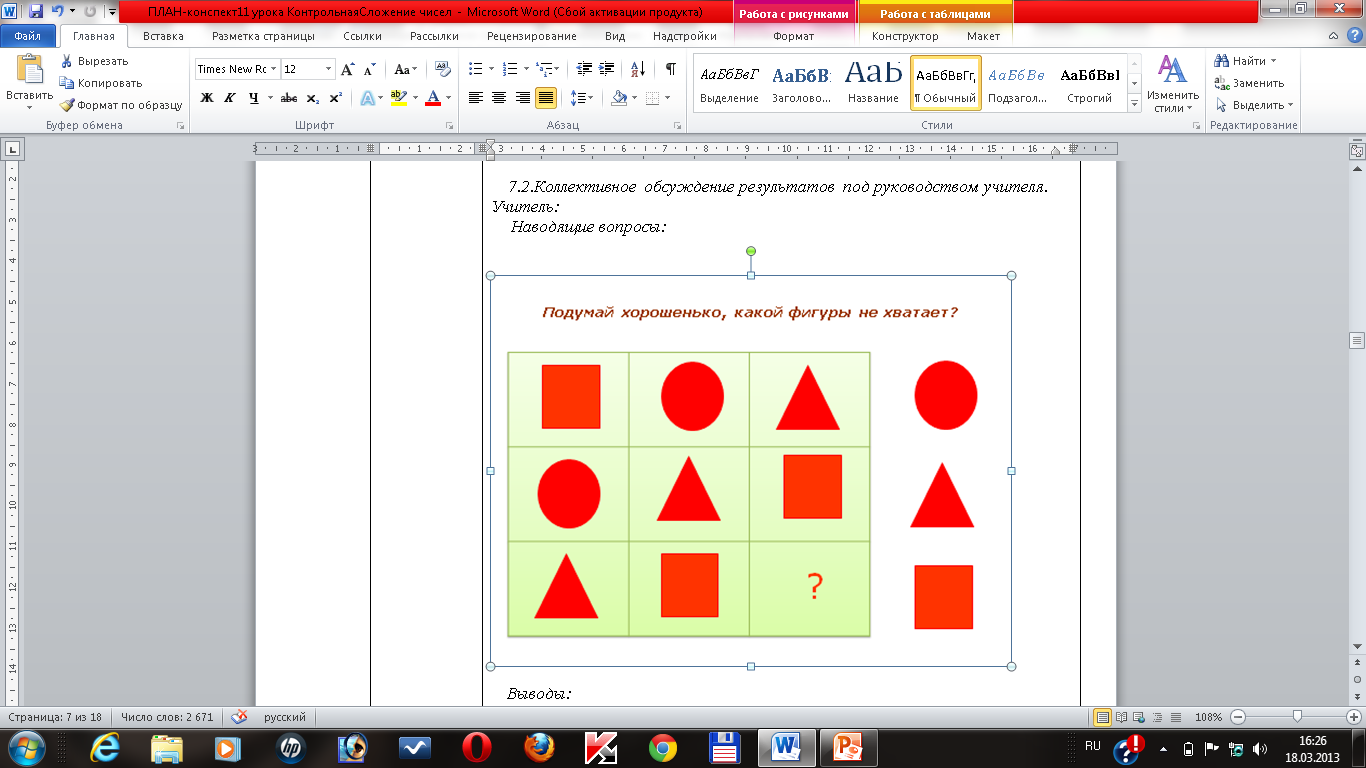 - Все задания для устного счеты мы выполнили открываем 2 часть. (Слайд 4)5. Математический диктант.-Чтобы открыть следующую часть нам нужно написать математический диктант.-Открыли тетради, записали число, классная работа и тему урока.4 × 4   5 ×6            5 × 5      18 : 2   7 × 3    3 ×8   30 : 6    2 ×7     7×7     3 × 6    12 : 4   28 : 4Ответы: 16, 30, 25, 9, 21, 24, 5, 14, 49, 18, 3, 7.Слайд 56.Работа по теме урока.Решение примеров с проверкой.413 + 187= 600536 – 249=287109 + 179 =288903 – 286 =617Слайд 6ФизкультминуткаИз-за парт мы выйдем дружно,Но шуметь совсем не нужно,Встали прямо, ноги вместе,Поворот кругом, на месте.Хлопнем пару раз в ладоши.Покружились, тихо сели.И на доску посмотрели.Решение задачи с подробным анализом.Стр. 104 №403Три бригады добыли 756 т нефти. Первая бригада добыла 297 т, а вторая на 34 т больше. Сколько нефти добыла третья бригада?-Сколько бригад  добывали нефть?-Сколько нефти добыли три бригады?-Сколько добыла нефти первая бригада?-Сколько нефти добыла вторая бригада?-Что сказано в задаче про третью бригада?- Как будем отвечать на вопрос в задаче?-Что найдем в первом действии?-Что найдем во втором действии?-Какие слова возьмем для краткой записи.-Какой вопрос будет первым в плане и решении?Какой вопрос будет вторым в плане и решении?Запишем задачу в тетрадях и на доске.Последующая работа над задачей.-Какая бригада добыла больше нефти?Задачу решили, открываем следующую часть.Слайд 7Решение примеров по индивидуальным карточкам768 – 423271 + 635                         188+278600-256789-167234+507583 – 469143 + 624891-289Проверка задания. Выполнили задание, и открывается следующая  и последняя часть пазла.  Слайд 87. Итог урока -Посмотрите, что изображено на иллюстрации?-Это сказочные герои?-А вы любите читать сказки?-Назовите сказки, в названиях которых встречаются числа?(«Три медведя», «Волк и семеро козлят»,  «Цветик - семицветик», «Белоснежка и семь гномов», «Три толстяка», «Али-Баба и 40 разбойников», «Два мороза»,  и т.д.)- Скажите, а трудно ли было нам собирать пазл?-Какие задания мы с вами выполняли?- Сегодня на уроке работали хорошо___________________________________8. Домашнее задание.Стр. 104 №405 решить примеры с проверкой.